Butcher Shop                    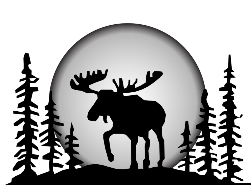 17 Beacon Hill Road, Gilford NH             603-455-7133Name:Name:Name:Name:Name:Date: Phone:                                                                                                Registration #:Phone:                                                                                                Registration #:Phone:                                                                                                Registration #:Phone:                                                                                                Registration #:Phone:                                                                                                Registration #:Phone:                                                                                                Registration #:Shot with Gun    Shot with Bow     Roadkill                                                     Shot with Gun    Shot with Bow     Roadkill                                                     Field Dress Weight:      Field Dress Weight:      Field Dress Weight:      Field Dress Weight:      Game Sex:   Male      FemaleGame Sex:   Male      FemaleGame Sex:   Male      Female  Intact Anus $5   (Incomplete Field Dressing)  Intact Anus $5   (Incomplete Field Dressing)  Intact Anus $5   (Incomplete Field Dressing) Skin for Mount (cape) $45                                                                    Skull Cap $10 Skull Cap $10 Skull Cap $10  Euro (Cut head off)  Euro (Cut head off)Hind Quarter:    Steaks     Grind         Roasts (Select # of roasts):   1    2    3    4    5    6Hind Quarter:    Steaks     Grind         Roasts (Select # of roasts):   1    2    3    4    5    6Hind Quarter:    Steaks     Grind         Roasts (Select # of roasts):   1    2    3    4    5    6Hind Quarter:    Steaks     Grind         Roasts (Select # of roasts):   1    2    3    4    5    6Hind Quarter:    Steaks     Grind         Roasts (Select # of roasts):   1    2    3    4    5    6Hind Quarter:    Steaks     Grind         Roasts (Select # of roasts):   1    2    3    4    5    6Tenderloins – Packaged whole unless otherwise specified.Tenderloins – Packaged whole unless otherwise specified.Tenderloins – Packaged whole unless otherwise specified.Tenderloins – Packaged whole unless otherwise specified.Tenderloins – Packaged whole unless otherwise specified.Tenderloins – Packaged whole unless otherwise specified.Backstraps (Chops)    Steak    Chunk (Approx: 6”) Backstraps (Chops)    Steak    Chunk (Approx: 6”) Backstraps (Chops)    Steak    Chunk (Approx: 6”) Backstraps (Chops)    Steak    Chunk (Approx: 6”) Backstraps (Chops)    Steak    Chunk (Approx: 6”) Backstraps (Chops)    Steak    Chunk (Approx: 6”) Shoulder:    Steaks    Grind                             *Please note all cuts are ¾” -1” thick unless specified             Shoulder:    Steaks    Grind                             *Please note all cuts are ¾” -1” thick unless specified             Shoulder:    Steaks    Grind                             *Please note all cuts are ¾” -1” thick unless specified             Shoulder:    Steaks    Grind                             *Please note all cuts are ¾” -1” thick unless specified             Shoulder:    Steaks    Grind                             *Please note all cuts are ¾” -1” thick unless specified             Shoulder:    Steaks    Grind                             *Please note all cuts are ¾” -1” thick unless specified             Add Pork fat to my regular burger:  $17   ☐          Bacon Burger (80/20 blend) $6.50/lb: (15 lb. minimum) ☐ Other____lbs.                                                                                       Bacon Cheeseburger (80/20 blend) $8.50/lb (15 lb. minimum)  Other_____lbs.Add Pork fat to my regular burger:  $17   ☐          Bacon Burger (80/20 blend) $6.50/lb: (15 lb. minimum) ☐ Other____lbs.                                                                                       Bacon Cheeseburger (80/20 blend) $8.50/lb (15 lb. minimum)  Other_____lbs.Add Pork fat to my regular burger:  $17   ☐          Bacon Burger (80/20 blend) $6.50/lb: (15 lb. minimum) ☐ Other____lbs.                                                                                       Bacon Cheeseburger (80/20 blend) $8.50/lb (15 lb. minimum)  Other_____lbs.Add Pork fat to my regular burger:  $17   ☐          Bacon Burger (80/20 blend) $6.50/lb: (15 lb. minimum) ☐ Other____lbs.                                                                                       Bacon Cheeseburger (80/20 blend) $8.50/lb (15 lb. minimum)  Other_____lbs.Add Pork fat to my regular burger:  $17   ☐          Bacon Burger (80/20 blend) $6.50/lb: (15 lb. minimum) ☐ Other____lbs.                                                                                       Bacon Cheeseburger (80/20 blend) $8.50/lb (15 lb. minimum)  Other_____lbs.Add Pork fat to my regular burger:  $17   ☐          Bacon Burger (80/20 blend) $6.50/lb: (15 lb. minimum) ☐ Other____lbs.                                                                                       Bacon Cheeseburger (80/20 blend) $8.50/lb (15 lb. minimum)  Other_____lbs.Marinated Vacuum Meat Tumbler – 6 lb. minimum, No maximum ($9.99/lb)  Check one flavor per 6 lbs.  Steak House    Sweet Bourbon    BBQ    Burgundy Pepper   Garlic & Parmesan    Garlic Butter       Maple Bourbon    Teriyaki - GFMarinated Vacuum Meat Tumbler – 6 lb. minimum, No maximum ($9.99/lb)  Check one flavor per 6 lbs.  Steak House    Sweet Bourbon    BBQ    Burgundy Pepper   Garlic & Parmesan    Garlic Butter       Maple Bourbon    Teriyaki - GFMarinated Vacuum Meat Tumbler – 6 lb. minimum, No maximum ($9.99/lb)  Check one flavor per 6 lbs.  Steak House    Sweet Bourbon    BBQ    Burgundy Pepper   Garlic & Parmesan    Garlic Butter       Maple Bourbon    Teriyaki - GFMarinated Vacuum Meat Tumbler – 6 lb. minimum, No maximum ($9.99/lb)  Check one flavor per 6 lbs.  Steak House    Sweet Bourbon    BBQ    Burgundy Pepper   Garlic & Parmesan    Garlic Butter       Maple Bourbon    Teriyaki - GFMarinated Vacuum Meat Tumbler – 6 lb. minimum, No maximum ($9.99/lb)  Check one flavor per 6 lbs.  Steak House    Sweet Bourbon    BBQ    Burgundy Pepper   Garlic & Parmesan    Garlic Butter       Maple Bourbon    Teriyaki - GFMarinated Vacuum Meat Tumbler – 6 lb. minimum, No maximum ($9.99/lb)  Check one flavor per 6 lbs.  Steak House    Sweet Bourbon    BBQ    Burgundy Pepper   Garlic & Parmesan    Garlic Butter       Maple Bourbon    Teriyaki - GFI have ordered butchering and packaging of my animal per the above instructions.                                                                                                                                            Signed________________________________________I have ordered butchering and packaging of my animal per the above instructions.                                                                                                                                            Signed________________________________________I have ordered butchering and packaging of my animal per the above instructions.                                                                                                                                            Signed________________________________________I have ordered butchering and packaging of my animal per the above instructions.                                                                                                                                            Signed________________________________________I have ordered butchering and packaging of my animal per the above instructions.                                                                                                                                            Signed________________________________________I have ordered butchering and packaging of my animal per the above instructions.                                                                                                                                            Signed________________________________________